ПРОЕКТ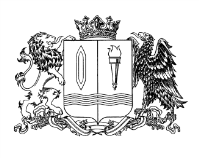 ДЕПАРТАМЕНТ ЭКОНОМИЧЕСКОГО РАЗВИТИЯИ ТОРГОВЛИ ИВАНОВСКОЙ ОБЛАСТИ153000, Иваново,  пл. Революции, 2/1, тел. (4932) 32-73-48, факс (4932) 30-89-66,  e-mail: derit@ivanovoobl.ru, https://derit.ivanovoobl.ru    П Р И К А З  «____» ___________ 2024 г.                                                                  № ___О внесении изменений в приказ Департамента экономического развития и торговли Ивановской области от 04.04.2019 № 21-п             «Об утверждении Административного регламента предоставления Департаментом экономического развития и торговли Ивановской области государственной услуги по выдаче лицензий на розничную продажу алкогольной продукции»В целях приведения приказа Департамента экономического развития и торговли Ивановской области от 04.04.2019 № 21-п «Об утверждении Административного регламента предоставления Департаментом экономического развития и торговли Ивановской области государственной услуги по выдаче лицензий на розничную продажу алкогольной продукции» в соответствие с Федеральным законом от 22.11.1995             № 171-ФЗ «О государственном регулировании производства и оборота этилового спирта, алкогольной и спиртосодержащей продукции                       и об ограничении потребления (распития) алкогольной продукции»               п р и к а з ы в а ю:1. Внести в приказ Департамента экономического развития                    и торговли Ивановской области от 04.04.2019 № 21-п «Об утверждении Административного регламента предоставления Департаментом экономического развития и торговли Ивановской области государственной услуги по выдаче лицензий на розничную продажу алкогольной продукции» следующие изменения:в приложении к приказу:1.1. В пункте 2.4.2:абзацы второй и третий  изложить в следующей редакции:«Сведения о предоставлении государственной услуги вносятся                в государственный  сводный реестр выданных, приостановленных                  и аннулированных лицензий на производство и оборот этилового спирта, алкогольной и спиртосодержащей продукции (далее – Государственный реестр), содержащий дату и номер соответствующей лицензии.Ведение Государственного реестра осуществляется на официальном сайте Федеральной службы по контролю за алкогольным и табачным рынками  https://fsrar.gov.ru/licens/reestr.»;в абзаце пятом  и далее по тексту в соответствующем числе и падеже слова «государственного сводного реестра выданных лицензий» заменить словами «Государственного реестра», слова «Федеральной службы                              по регулированию алкогольного рынка» заменить словами «Федеральной службы по контролю за алкогольным и табачным рынками».1.2. В пункте 2.6.3:абзац первый подпункта 3) изложить в следующей редакции:«3) изменения, указанных в Государственном реестре, мест нахождения обособленных подразделений.»;абзац первый подпункта 5) изложить в следующей редакции:«5) изменения иных, указанных в Государственном реестре, сведений.».1.3. Абзац второй подпункта 3) пункта 2.6.4 изложить                             в следующей редакции:«Действие лицензии продлевается на основании:- представленных документов;- межведомственных запросов в федеральный орган исполнительной власти, осуществляющий государственную регистрацию юридических лиц, физических лиц в качестве индивидуальных предпринимателей                 и крестьянских (фермерских) хозяйств и функцию по контролю и надзору за соблюдением законодательства о налогах и сборах, о предоставлении сведений, подтверждающих факт внесения сведений о заявителе в единый государственный реестр юридических лиц и факт постановки заявителя            на учет в налоговом органе, об отсутствии  у заявителя на 1-е число месяца поступления в Департамент заявления о продлении лицензии                             не погашенных на дату такого поступления недоимки по налогам, сборам, страховым взносам, задолженности по пеням, штрафам, процентам                   за нарушение законодательства Российской Федерации  о налогах и сборах, которые в совокупности (с учетом имеющейся переплаты по таким обязательным платежам) превышают 3000 рублей;- информации об отсутствии у заявителя на 1-е число месяца регистрации Департаментом заявления о продлении лицензии                            не уплаченного в установленный законодательством срок, по данным Государственной информационной системы о государственных                             и муниципальных платежах, административного штрафа, назначенного              за правонарушение, предусмотренное Кодексом Российской Федерации             об административных правонарушениях и совершенное в области производства и оборота этилового спирта, алкогольной                                         и спиртосодержащей продукции.».1.4. Абзацы второй и третий пункта 2.6.7 изложить в следующей редакции:«Департамент в течение трех рабочих дней со дня регистрации заявления о выдаче (продлении) лицензии, направляет межведомственные запросы в федеральный орган исполнительной власти, осуществляющий государственную регистрацию юридических лиц, физических лиц                           в качестве индивидуальных предпринимателей и крестьянских (фермерских) хозяйств и функцию по контролю надзору за соблюдением законодательства о налогах и сборах, о предоставлении сведений, подтверждающих факт внесения сведений  о заявителе в единый государственный реестр юридических лиц или единый государственный реестр индивидуальных предпринимателей и факт постановки заявителя на учет в налоговом органе, о наличии у заявителя на 1-е число месяца поступления в Департамент заявления о выдаче (продлении) лицензии                                не погашенных на дату такого поступления недоимки по налогам, сборам, страховым взносам, задолженности по пеням, штрафам, процентам                   за нарушение законодательства Российской Федерации  о налогах                          и сборах, которые в совокупности (с учетом имеющейся переплаты                  по таким обязательным платежам) превышают 3000 рублей, не погашены на дату получения налоговым органом запроса лицензирующего органа               и информация о которых направлена налоговым органом в Департамент         в форме электронного документа с использованием информационно-телекоммуникационных сетей общего пользования, в том числе информационно-телекоммуникационной сети «Интернет».Департамент в течение десяти рабочих дней со дня регистрации заявления о выдаче (продлении) лицензии на розничную продажу алкогольной продукции, осуществляет проверку наличия у заявителя              на 1-е число месяца регистрации Департаментом заявления о выдаче (продлении) лицензии не уплаченного в установленный законодательством срок, по данным Государственной информационной системы                               о государственных и муниципальных платежах, административного штрафа, назначенного за правонарушение, предусмотренное Кодексом Российской Федерации об административных правонарушениях                          и совершенное в области производства и оборота этилового спирта, алкогольной  и спиртосодержащей продукции.».1.5. Последний абзац пункта 2.8.2 исключить.1.6. Пункт 2.9.1 изложить в следующей редакции:«2.9.1. За предоставление государственной услуги взимаются государственная пошлина в размере, установленном                                   подпунктом 94 пункта 1 статьи 333.33 главы 25.3 части второй Налогового кодекса Российской Федерации:– за предоставление или продление срока действия лицензии                  на розничную продажу алкогольной продукции - 65 000 рублей за каждый год срока действия лицензии;– за переоформление лицензии при реорганизации юридического лица (за исключением реорганизации юридических лиц в форме слияния            и при наличии на дату государственной регистрации правопреемника реорганизованных юридических лиц у каждого участвующего юридического лица лицензии на осуществление одного и того же вида деятельности) - в размере, установленном настоящим подпунктом               для предоставления соответствующего вида лицензии;– за переоформление лицензии при реорганизации юридических лиц в форме слияния и при наличии на дату государственной регистрации правопреемника реорганизованных юридических лиц у каждого участвующего юридического лица лицензии на осуществление одного                и того же вида деятельности - 3500 рублей;– за переоформление лицензии в связи с изменением наименования юридического лица (без его реорганизации), его места нахождения                  или места осуществления деятельности, указанных в Государственном реестре, либо иных данных, указанных в таком реестре, - 3500 рублей.».1.7. Абзац второй пункта 3.3.4 изложить в следующей редакции: «- сведений в федеральный орган исполнительной власти, осуществляющий государственную регистрацию юридических лиц, физических лиц в качестве индивидуальных предпринимателей                            и крестьянских (фермерских) хозяйств и функцию по контролю                       и надзору за соблюдением законодательства о налогах и сборах,                        о предоставлении сведений, подтверждающих факт внесения сведений               о заявителе в единый государственный реестр юридических лиц                  или единый государственный реестр индивидуальных предпринимателей   и факт постановки заявителя на учет в налоговом органе, о наличии                    у заявителя на 1-е число месяца поступления в Департамент заявления            о выдаче (продлении) лицензии не погашенных на дату такого поступления недоимки по налогам, сборам, страховым взносам, задолженности по пеням, штрафам, процентам за нарушение законодательства Российской Федерации о налогах и сборах, которые                    в совокупности (с учетом имеющейся переплаты по таким обязательным платежам) превышают 3000 рублей, не погашены на дату получения налоговым органом запроса Департамента и информация о которых направлена налоговым органом в Департамент в форме электронного документа с использованием информационно-телекоммуникационных сетей общего пользования, в том числе информационно-телекоммуникационной сети «Интернет»;».1.8. В подпункте в) пункта 3.4.12 и далее по тексту                                в соответствующем числе и падеже слова «государственном сводном реестре выданных, приостановленных и аннулированных лицензий               на производство и оборот этилового спирта, алкогольной                                 и спиртосодержащей продукции» заменить словами «Государственном реестре».1.9. Пункт 3.3.5 изложить в следующей редакции:«3.3.5. Максимальный срок формирования и направления межведомственного запроса - десять рабочих дней со дня получения должностным лицом Департамента заявления соискателя лицензии (лицензиата) о выдаче (продлении) лицензии, за исключением случая, предусмотренного подпунктом 3 пункта 2.6.4 Регламента, когда Департамент в течение трех рабочих дней со дня регистрации заявления           о выдаче (продлении) лицензии направляет межведомственные запросы             в федеральный орган исполнительной власти, осуществляющий государственную регистрацию юридических лиц, физических лиц                   в качестве индивидуальных предпринимателей и крестьянских (фермерских) хозяйств и функцию по контролю и надзору за соблюдением законодательства о налогах и сборах, о предоставлении сведений, подтверждающих факт внесения сведений о заявителе в единый государственный реестр юридических лиц или единый государственный реестр индивидуальных предпринимателей и факт постановки заявителя  на учет в налоговом органе, о наличии у заявителя на 1-е число месяца поступления в Департамент заявления о выдаче (продлении) лицензии            не погашенных на дату такого поступления недоимки по налогам, сборам, страховым взносам, задолженности по пеням, штрафам, процентам                    за нарушение законодательства Российской Федерации о налогах и сборах, которые в совокупности (с учетом имеющейся переплаты по таким обязательным платежам) превышают 3000 рублей, не погашены на дату получения налоговым органом запроса Департамента.».1.10. Пункт 3.5.5 исключить.1.11. В пункте 3.7.7 слова «реестр лицензий» заменить словами «Государственный реестр».2. Обеспечить направление настоящего приказа:- на официальное опубликование в установленном порядке;- в Ивановскую областную Думу;- в Управление Министерства юстиции Российской Федерации               по Ивановской области для проведения правовой экспертизы                           и включения в федеральный регистр нормативных правовых актов субъектов Российской Федерации.3. Настоящий приказ вступает в силу с момента официального опубликования.4. Контроль за исполнением настоящего приказа возложить                      на заместителя директора Департамента экономического развития                     и торговли Ивановской области Капралову Ю.Г.Первый заместитель директора Департамента – статс-секретарь		          О.С. Шереметьев